Selenium based nanomaterials: structures, synthesis methods and applicationsSonia Chauhan*aa Department of Biotechnology, Post Graduate Government College for Girls, Sector-42,  Chandigarh, India* sonubph.3@gmail.comABSTRACTNanotechnology has enabled production of new molecular and supramolecular assemblies in nano-scale range (1-100 nm). Moreover, it has found strong base amongst modern technologies as it caters to various sectors such as material science and technology, engineering and manufacturing, medicine, electronic devices, energy, environment, consumer products etc. Nanomaterials have remarkably different physical (magnetic, electronic, mechanical and optical), chemical and biological behaviour at nanoscale level than their bulk counterparts. By controlling their size, shape, surface morphology, crystal orientation etc., novel nanomaterials with enhanced commercial value can be synthesized. In this context, selenium nanomaterials have gained significant attention recently from researchers and engineers worldwide. This has been attributed to its unique status as a metalloid with favourable physical, chemical and biological features. Nanoselenium in its various forms, have been found to possess superior advantages over bulk selenium and importantly, can be used in relatively higher concentrations. Thus, this chapter highlights the recent nanotechnological progress in the field of selenium-based nanotechnologies: structural evaluation, production strategies and their wide scope in various technological sectors in the form of next-generation nanomaterials. However, it is equally important that suitable in vitro and in vivo toxicity assessments are carried out before these technologies can be rolled out for practical applications.Keywords— nanotechnology, selenium, nanomaterials, supramolecular, next-generation nanomaterialsI. INTRODUCTIONNanotechnology, in the modern sense, is a relatively newer field of science and technology than others like physics, engineering etc [1]. It encompasses controlled manipulation of matter on a near-atomic scale to produce new molecular and supramolecular assemblies with at least one dimension (1-D) ranging from 1 to 100 nanometers (nm) in size [2]. From a historical perspective, it was in 1959 that a renowned physicist, Richard Feynman sowed the seeds of “nanotechnology” for the first time in his talk, “There's Plenty of Room at the Bottom”, where, he hinted at the direct manipulation of atoms for synthesis of materials [3-4]. Yet the term, "nano-technology" was first used by Norio Taniguchi in 1974 and popularized by K. Eric Drexler through his 1986 book, “Engines of Creation: The Coming Era of Nanotechnology” [5]. Thus, modern nanotechnology emerged as a field of study in 1980s, primarily due to the inventions of scanning tunnelling microscope and atomic force microscope in 1981 which assisted in visualization and manipulation of individual atoms at the atomic scale [5]. Later on, discovery of fullerenes in 1985 by Harry Kroto, Richard Smalley, and Robert Curl (Nobel Prize in Chemistry, 1996) and carbon nanotubes (also known as graphene tubes or Bucky tubes) by Sumio Iijima in 1991 firmly established nanotechnology as a scientific, technological and research discipline [6-7].Over the years since then, nanotechnology has found strong base amongst modern technologies as it caters to various sectors such as material science and technology, engineering and manufacturing, medicine, electronic devices, energy, environment, consumer products etc. [2, 8]. Such a versatile applicability of nanomaterials derived through nanotechnology is related to their unique properties that affect their physical (magnetic, electronic, mechanical and optical), chemical and biological behaviour at nanoscale level [1, 9]. Thus, it is asserted that these properties of molecules or atoms are strikingly different and highly tunable in nano-dimensions as compared to their corresponding bulk-states [10]. For example, properties like higher surface area per unit volume and quantum effects of nanomaterials are due to their very small size which are difficult to observe in their bulk-material condition [9, 11]. Thus, by controlling their size, shape, surface morphology, crystal orientation etc., novel nanomaterials with enhanced commercial value can be synthesized [12-13]. Recently, “Next-generation nanomaterials” (NGNMs) have aroused significant attention in this field as these materials being the second and third generation nanomaterials, have found invaluable applications as (re)active nanomaterials and multifunctional nanosystems, respectively [14-15]. (Re)active nanomaterials respond specifically to various physical, chemical and/or biological stimuli (light, temperature, redox, pH, electromagnetic fields and gaseous signals, antigens, antibodies, etc.) due to which they are forming a part of high-end performance devices [16-17]. On the other side, multifunctional nanosystems are highly complex and hybrid systems consisting of stimuli-responsive nanoparticles and nanostructures, organised in several unique ways to generate unexpected qualities/interactions/synergism amongst its various components [18]. In other words, multifunctional nanosystems usually take form of miniaturized machines at nano-scale (e.g. micromotors, nanobots) which could carry out specific tasks like protein synthesis, plaque removal, photosynthesis, etc. [19-20]. There have been numerous exciting developments in the field of NGNMs resembling graphene and can be categorized into following four types: (1) carbon-based (examples-fullerene, single & multiwall carbon nanotube); (2) inorganic (metal-based: gold (Au), silver (Ag), copper (Cu), quantum dots etc., and metal oxide-based: silica (SiO2), iron oxide (Fe3O4), zinc oxide (ZnO) etc.); (3) organic-based (e.g. liposome, dendrimers, micelle etc.) and; (4) composite-based comprising complex structures obtained from any combination of other three types e.g. metal-organic frameworks [12, 21-22]. Herein, we restrict our discussion on only selected selenium-based next-generation nanomaterials/nano-assemblies in this chapter to highlight their structural, production, technical and economic aspects in various sectors. II. SELENIUM BASED NANOMATERIALS (SeNMs)-STRUCTURAL ASPECTSSelenium (Se) is a chemical element with atomic number 34. It is regarded as a metalloid because its properties are intermediate to those of sulfur (non-metal) and tellurium (metal) which are present in the same group of the periodic table [23]. It occurs mainly in metal sulfide ores, where sulfur is replaced by selenium atoms occasionally [24]. Significantly, it possesses favourable physical, chemical and biological features which make it valuable for many roles such as antimicrobial, anticancer, antioxidant, superconductor, super adsorbent etc. [25-27]. In biological context, it has been found that trace amounts of selenium are essential for cellular functions in many animals, including humans (part of antioxidant enzymes), but are generally toxic if concentration rises above trace levels causing selenosis [28]. Thus, selenium possesses a very narrow therapeutic window in its natural forms. However, it has been widely used commercially in glassmaking, semiconductor, electronics and pigment industries [29]. No doubt, excess selenium content is of concern, yet it could be utilized to our utmost advantage when quantity is regulated. However, nanoselenium in its various forms, has superior advantages over bulk selenium and importantly, can be used in relatively higher concentrations [30-31]. Nowadays, nanotechnology has widen the scope of selenium application immensely in various sectors in the form of next-generation nanomaterials [32-37].Since the discovery of graphene, several zero-dimensional (0-D), one-dimensional (1-D), two-dimensional (2-D) and three-dimensional (3-D) nanomaterials of selenium have been synthesised till date as outlined in Fig.1 below and described ahead [38-39]: 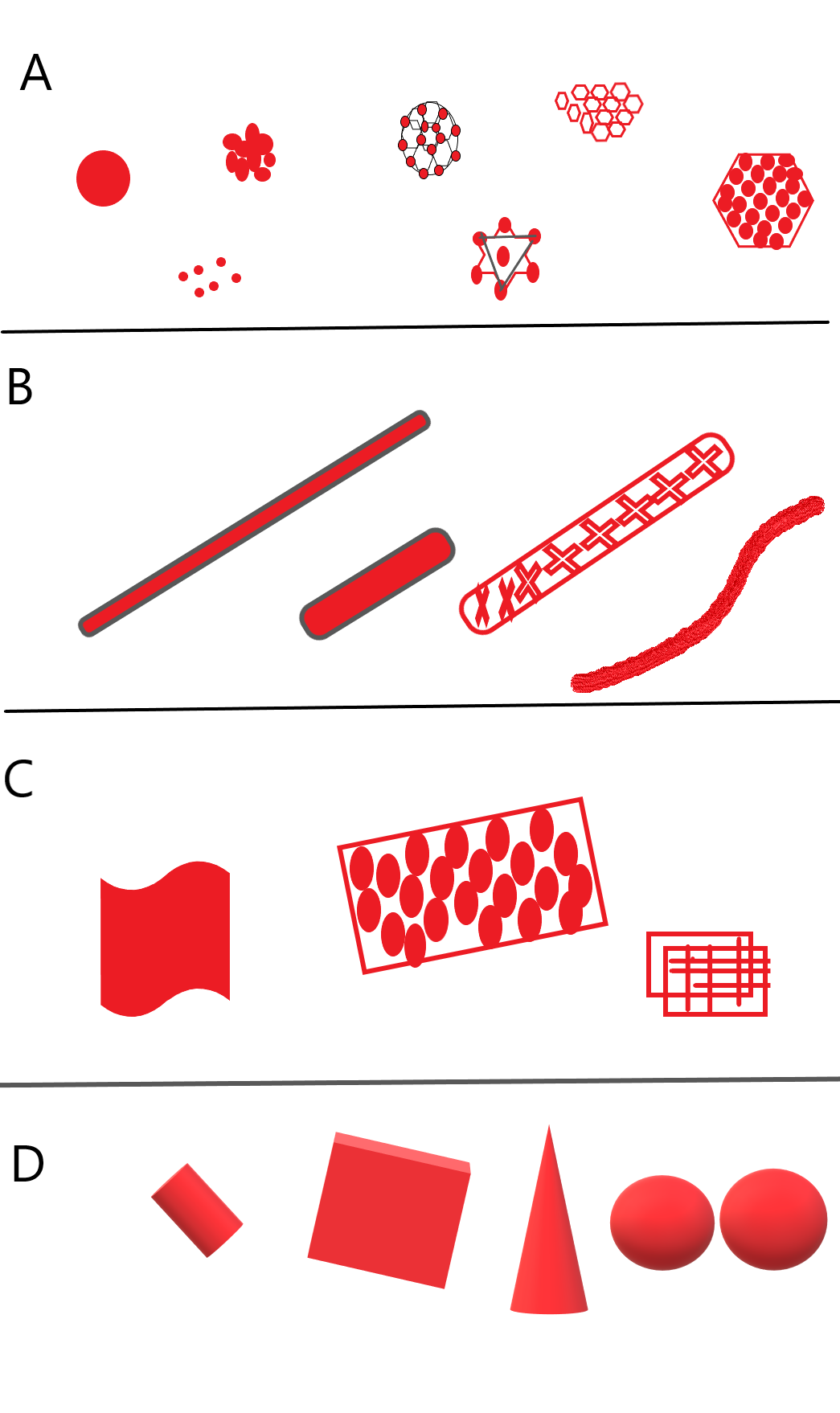 Figure 1: A schematic diagram of various nanostructures formed under general classification. A) 0-Dimensional; B) 1-Dimensional; C) 2-Dimensional; and D) 3-Dimensional.Zero-dimensional (0-D) nanomaterial has all dimensions (x, y, z) at nanoscale (≤100 nm). It includes nanospheres and nanoclusters (Fig.1A).One-dimensional (1-D) nanomaterial has two dimensions (x, y) at nanoscale and the other is more than 100 nm. This leads to formation of needle/rod shaped nanomaterials. It includes nanotubes, nanofibres, nanorods and nanowires (Fig.1B).Two-dimensional (2-D) nanomaterial possesses one dimension (x) at nanoscale and the other two outside the nano-range. These materials form plate-like shapes and include nanofilms, nanocoatings and nanolayers with nanometre thickness also (Fig.1C).Three-dimensional (3-D) nanomaterials do not have any dimension confined to the nanoscale. These materials have three arbitrary dimensions (x, y, z) above 100 nm. Generally, these form bulk nanomaterials comprising of multiple nanosize crystals arranged in different orientations e.g. dispersions of nanoparticles, multi-nanolayers (polycrystals), bundles of nanowires and nanotubes. In other words, 3-D nanomaterials are composed of 0-D, 1-D and/or 2-D structural elements in close contact with each other and form variable interfaces (Fig.1D).III. SYNTHESIS METHODOLOGIESBroadly, two main approaches are used to create selenium nanomaterials depending on how the precursors (atoms, ions, molecules or bulk material) are manipulated (assembled or splitted) viz., Top–down approach and bottom–up approach (Fig.2) [12, 41-43]. In top-down approach, solid bulk material (metal cube/plate etc.) is used to produce nano-sized structures using physical procedures (size-reduction or destructive methods). Examples of methods of top-down approach are sputtering, mechanical alloying, laser ablation, ball milling, nanolithography etc. Fig.3. One beneficial aspect of top-down approach is that huge quantities of nanomaterial can be obtained. However, it is difficult to control shape and size of nanostructures using this approach and requires enormous amount of energy to create high-pressure and high temperature conditions for synthesis. Thus, this approach is generally employed to synthesise nanostructured materials for bulk use [12, 41-43]. Alternatively, bottom-up approach entails self-assembly of the precursor elements (atoms, the molecules or the clusters) in the formation of varied nanostructures using mostly chemical or biological methods (constructive modes) (Fig.2 and 3). Generally, this approach utilizes wet-chemistry mechanisms such as reduction, sonochemical, sol-gel, co-precipitation reactions etc. This approach is advantageous for preparing far better controlled nanomaterials in terms of their homogeneous size, shape and physico-chemical properties. Moreover, it is comparatively less expensive. However, major limitation of this approach is the purification of the final products from the mother liquor which may contain toxic chemicals or organic solvents and reagents except green synthesis methods. Particularly, purified nanomaterials are essential for use in biomedical applications [12, 41-43].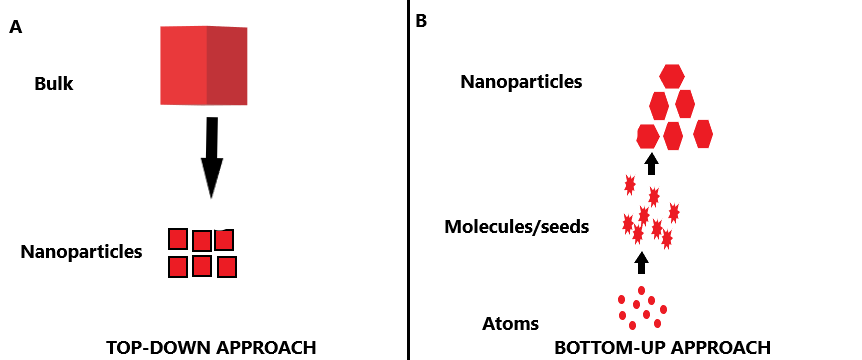 Figure 2: Two general approaches employed for the production of selenium nanomaterials: A) Top-down B) Bottom-Up Some of the methods are described briefly ahead [12, 41-43]:Top-down approachLaser Ablation: In this method, a laser beam is made to fall on a metal target (usually a metal plate/ solid block) to form low-flux plasma plume which is then converted finally into nanoparticles by evaporation or sublimation. Thus, by employing this method, high yields of metal nanoparticles are produced which may find applications in biomedical field as purification is relatively simple and devoid of any harsh chemical reagents. Sputtering: Sputtering is basically physical vapour deposition in which the nanoparticles are formed as a thin layer deposition over the substrate following collision of metal ions. It is further followed by annealing process. This method is highly efficient in forming differently sized and shaped 2-D nanomaterials, which are controlled by factors such as substrate type, layer thickness, annealing conditions etc.Pyrolysis: It is an endothermic decomposition process whereby chemical bonds of the target compound are broken down using thermal energy. This leads to formation of nanoparticles lying in the resulting ash. Pure nanoparticles can be recovered thereafter when the solid ash is processed further. This method is used generally for the production of noble metal nanoparticles. However, excessive energy is required to carry out the process.Ball milling:  In this method, bulk material is broken down into micro-/nano structures using direct forces of abrasion, vibration etc. One specific example is mechanical milling in which kinetic energy of roller balls is transferred to the bulk powder to produce very small sized grains or nanoparticles powder. Other types of mills are vibratory, tumbler, shaker, attrition and planetary. Shape and size of nanoparticles can be controlled by adjusting the working parameters of mills like media, atmosphere, time, intensity and temperature employed.Lithography: This procedure involves either of these processes viz., depositing, etching, writing, printing, micropatterning etc. of nanostructures on other substrates using optical rays, electron beams, ion beams or x-rays much like a printing process. This methodology is most suitable for generation of microarrays, biosensors etc.Bottom-Up ApproachElectrochemical synthesis: In this method, a pure metal sheet forms the anode and from it, metal ions are dissolved in the electrolyte. Then the metal ions are reduced in the form of nanoparticles on the cathode as a part of electrochemical cell apparatus. Thus, this methodology is capable of synthesising metallic nanoparticles and nanocomposites. The efficiency of this technique relies on various factors such as the purity and concentration of the metal, nature of the reducing agent and the stabilizer employed, choice of the electrolyte, pH and temperature.Green synthesis: These methods are better alternatives to chemical ones as biomedical applications of nanomaterials are based on their non-toxicity. Thus, eco-sensitive methods are utilized for synthesis of nanoparticles under a common “Green synthesis” umbrella term. These techniques involve application of plants and plants extracts; microbes like bacteria, fungi, actinomycetes, yeast, algae; purified enzymes and biopolymers like starch, cellulose, pectin, agarose etc. in the production of nanoparticles which are eco-friendly. This methodology results in safer and economically relevant nanomaterials devoid of harsh chemicals.Chemical reduction: As the name implies, this method involves the reduction of metal ions (e.g. Ag+, Se4+, Au3+) from their ionic salts using various chemical reducing agents (citric acid, ascorbic acid, sodium borohydride etc.) in the presence of a stabilizing agent (e.g. polyvinyl pyrollidone) under favourable reaction conditions (pH, temperature, concentration etc.) to form stable nanoparticles (Silver nanoparticles (AgNPs), selenium nanoparticles (SeNPs), Gold nanoparticles (AuNPs) etc.). This technique is popular as it is simple, cheaper and reliable to produce almost all kinds of metallic nanoparticles easily. Irradiation mediated: In this method, ionizing radiations like X-rays, ultra-violet light, gamma radiation are used for the production of metal nanoparticles. As these radiations fall on aqueous solution of metal salts, reducing and stabilizing agents, there is formation of nanoparticles due to radiation-mediated radiolysis of water molecules and consequent production of transient reactive intermediates acting as strong reducing or oxidizing agents. Thus, this method is highly efficient to produce fully reduced and highly pure nanoparticles.Microemulsion: This is a very effective method for the production of conjugated nanoparticles and nanocomposites. In this method, two immiscible solvents (e.g. metal salt aqueous solution/organic solvent) in the presence of a surfactant are simply mixed using either low-energy (magnetically stirred) or high-energy input (ultrasonicator probe). By adjusting the concentration of precursor solutions and surfactants, speed of stirring, pH, temperature etc., size and shape of the nanostructures can be better controlled. The nanoparticles formed are characterized by ultra-low interfacial tension, large interfacial area and high thermodynamic stability.Conclusively, it can be observed that each of the different methodologies suffer from one or two drawbacks. The choice of synthesis method is dependent on several factors such as intended application, quantity requirement, cost, material requirements, availability of resources and above all, environmental impact [44-45]. Moreover, scalability of the production processes to large-scale synthesis of nanomaterials is still challenging [46]. Hence, more research and effective techniques are needed to generate nanomaterials at large-scale with desired properties.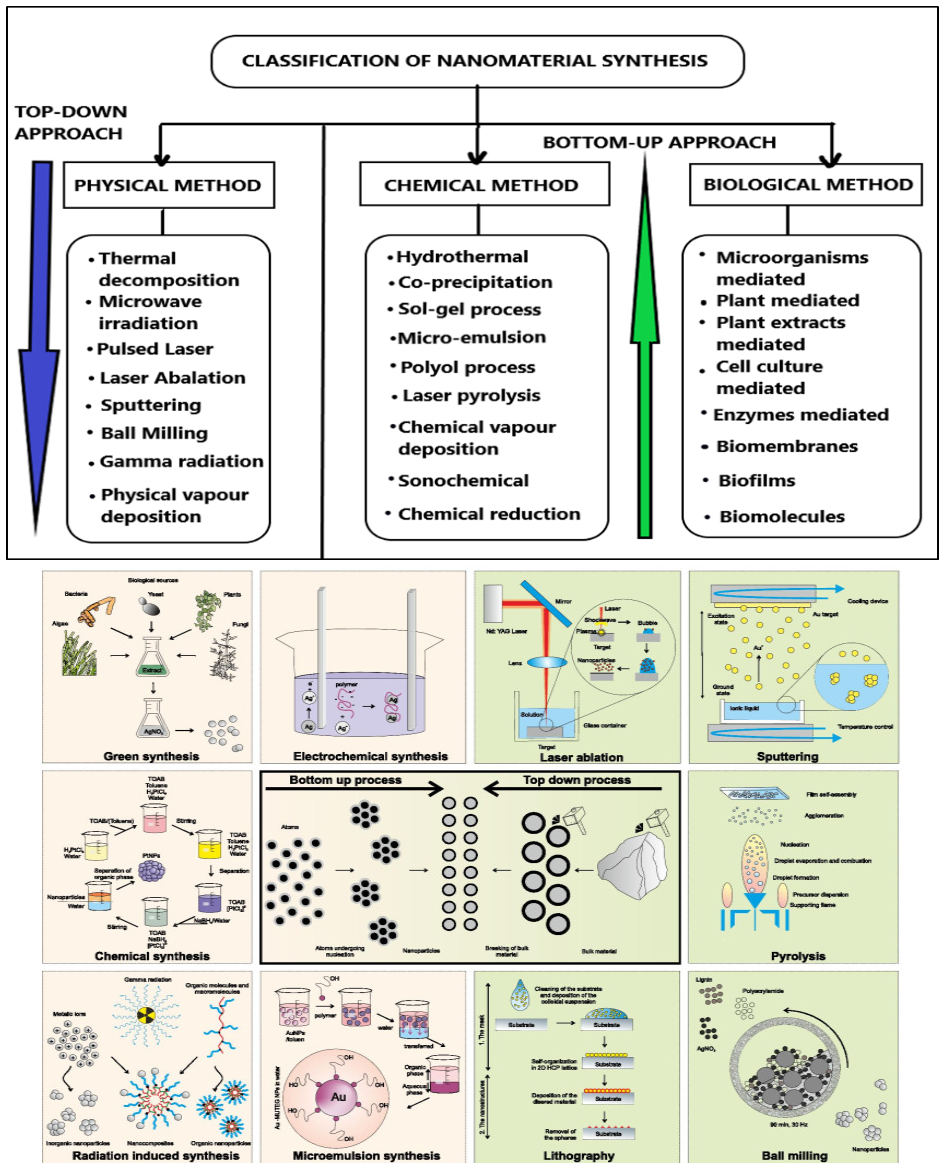 Figure 3: Schematic representation of various nanomaterial synthesis methods: top panel shows a general classification; bottom panel shows different methods of nanomaterial synthesis pictorially under broad approaches: top-down (images with the green background) and bottom-up (images with pale yellow background) {lower panel image was adapted from [41]}.IV. FIELDS OF APPLICATIONNanomaterials find applications in various sectors viz., electronics, energy storage, materials science, medicine, diagnosis etc. Selenium based next-generation nanomaterials have also been developed to work in these sectors and a few such representative examples have been summarized in Table-1 for quick reference [47-76]. Applications in Electronics and energy sectors:Selenium based nanomaterials (Se-doped nanostructured Te/PEDOT:PSS composite, Silver ion irradiated Se nanowires, Selenium-enriched CoSe nanotubes etc.) are used to fabricate tiny transistors, supercapacitors and other electronic components at the nanoscale for faster, lighter and more efficient electronic devices like smart watches, data storage devices, optoelectronic devices (for medical imaging and communication applications), thermoelectric appliances etc. In addition, efficient energy-storage devices are also manufactured using selenium nanomaterials, for example, NiSe2@NGCF fibres were developed for sodium-ion batteries. Similarly, photo-voltaic technologies and photo-detectors have also been constructed using selenium nanomaterials.Applications in material chemistry:Novel and improved commercially relevant materials with enhanced physico-chemical properties have been created using selenium based nanomaterials. For examples, metal-organic framework-derived selenium-doped cobalt Sulfide@Graphene nanofoam and selenium-doped metal organic framework MOF CoS2 hollow spheres; cobalt pyrite (CoS2, CoSe2) can be applied as efficient electrocatalysts. Generally, these are formed as complex nanocomposites and can have varied applications in chemical sciences as nano-coatings, chemical sensors, electrodes, photocatalysis etc. Such nanomaterials are stronger, corrosion-resistant and more durable than traditional materials.Applications in diagnostic and biomedical sectorsNanoselenium and its various composites have found immense applications in diagnostic and biomedical sectors. For examples, selenium and nitrogen co-doped carbon dots (SeN-CDs) have been tested as electrochemiluminescence (ECL) based biosensor to detect microRNA-221 (miRNA-221) sensitively in biological samples. Also, nanocomposite selenium-gold-chitosan (Se-Au-CS), selenium nanowires modified with nano‑silver, selenium-doped calcium phosphate (Se-CaP) biomineral etc. have been evaluated therapeutically against many multi-drug resistant infections and cancer models. Not only this, selenium based nanomaterials have also been tested for developing: antimicrobial coatings for active food packaging; medical implants and matrix for wound repair; adjuvants; multi-intensified photodynamic- and immuno-therapy modules; and radioprotective agents. Thus, selenium nanoparticles can be used to deliver drugs directly to cancer cells, thereby reducing the various side effects associated with traditional chemotherapy. They can also be used to create contrast agents for imaging techniques such as MRI and CT scans, allowing for earlier and more accurate diagnosis of diseases besides production of nano-sensors. In the nutshell, an analysis of the Table-1, shows that selenium based nanomaterials are finding significant space in the nanotechnology based applications in almost every sector in recent times. This potential is expectedly going to expand further in coming years.V. FUTURE PROSPECTS AND CHALLENGESNanotechnology is indeed an expanding research area today which involves synthesis, designing and improvisation of structures, devices and systems with novel properties and functions at nano-scale (1–100 nm). Thus, nanotechnology has the potential to solve many of the upcoming crises in human life and his environment like climate change, pollution, energy deficit, multidrug resistant diseases etc. by providing efficient technologies in nano-domain i.e., biosensors, chelators, drug delivery systems, catalysts, nanobots, energy storage devices etc. Selenium based nanomaterials have the potential to complement the already popular carbon based nanotechnologies by contributing more energy efficient, lighter and faster nanostructures for integration. The most important challenge facing the nanotechnology sector is the probable environmental impact of the nanomaterials contained in them and waste generated therein. Hence, it is important that suitable in vitro and in vivo toxicity assessments are carried out before these technologies can be rolled out for practical applications.Table 1: Table presents the summarized account of various selenium based nanomaterials (representative) reported in recent times to highlight their wide applications in different sectorsREFERENCES[1] J.K. Patra et al., "Nano based drug delivery systems: recent developments and future prospects," J. Nanobiotechnology, vol. 16.1, pp. 1-33, September 2018.[2] S. Bayda, M. Adeel, T. Tuccinardi, M. Cordani, and F. Rizzolio, “The History of Nanoscience and Nanotechnology: From Chemical-Physical Applications to Nanomedicine,” Molecules, vol. 25.1, pp. 112, December 2019. doi:10.3390/molecules25010112[3] M.S. Moses and G.S. Chirikjian, "Robotic self-replication," Annu. Rev. Control Robot. Auton. Syst., vol. 3, pp. 1-24, October 2019. [4] R.P. Feynman, "There’s plenty of room at the bottom: An invitation to enter a new field of physics," Handbook of Nanoscience, Engineering, and Technology, 3rd ed., CRC Press, 2012, pp. 1-10. ISBN: 9781315217178  [5] A. K. Adya and E. Canetta, "Nanotechnology and its applications to animal biotechnology," Animal Biotechnology, 2nd ed., Academic Press, 2020, pp. 309-326. ISBN 9780128117101[6] R.E. Smalley, "Discovering the fullerenes," Rev. Mod. Phys., vol. 69.3, pp. 723, July 1997.[7] G. Stix, “Little Big Science,” Sci. Am., vol. 285. 3, pp. 32-37, September 2001.[8] S. Malik, K. Muhammad, and Y. Waheed, “Nanotechnology: A Revolution in Modern Industry,” Molecules, vol. 28.2, pp. 661, January 2023. doi:10.3390/molecules28020661   [9] I. Khan, K. Saeed, and I. Khan, "Nanoparticles: Properties, applications and toxicities," Arab. J. Chem., vol. 12.7, pp. 908-931, November 2019.[10] Paras et al., “A Review on Low-Dimensional Nanomaterials: Nanofabrication, Characterization and Applications,” Nanomaterials, vol. 13.1, pp. 160, December 2022. doi:10.3390/nano13010160[11] N. Joudeh and D. Linke, "Nanoparticle classification, physicochemical properties, characterization, and applications: a comprehensive review for biologists," J. Nanobiotechnology, vol. 20.1, pp. 262, June 2022.[12] N. Baig, I. Kammakakam, and W. Falath, "Nanomaterials: A review of synthesis methods, properties, recent progress, and challenges," Mater. Adv., vol. 2.6, pp. 1821-1871, February 2021.[13] D. Sharma, S. Kanchi, and K. Bisetty, "Biogenic synthesis of nanoparticles: a review," Arab. J. Chem., vol. 12.8, pp. 3576-3600, December 2019.[14] J.T. Buchman et al., "Nickel enrichment of next-generation NMC nanomaterials alters material stability, causing unexpected dissolution behavior and observed toxicity to S. oneidensis MR-1 and D. magna," Environ. Sci.: Nano, vol. 7.2, pp. 571-587, December 2019.[15] K.Y. Rhee, "Electronic and thermal properties of graphene," Nanomaterials, vol. 10.5, pp. 926, May 2020.[16] P. Krystek, N. Shandilya, and W. Fransman, "Human Health Risk Assessments and Characterization of Nanomaterials: Are We Ready for the Next (Active) Generations?" Ann. Work Expo. And Health, vol.  65.7, pp. 1-12, April 2021.[17] V. Pawar et al., "Responsive Nanostructure for Targeted Drug Delivery," J. Nanotheranostics, vol. 4.1, pp. 55-85, February 2023.  doi.org/10.3390/jnt4010004[18] R. Tenchov, R. Bird, A.E. Curtze, and Q. Zhou, "Lipid nanoparticles─ from liposomes to mRNA vaccine delivery, a landscape of research diversity and advancement," ACS nano, vol. 15.11, pp. 16982-17015, June 2021. [19] B.J. Sanchez and J. Wang, "Micromotors for Environmental Applications. A Review," Environ. Sci. Nano, vol. 5.7, pp. 1530-1544, May 2018.[20] X. Arque et al., "Ionic species affect the self-propulsion of urease-powered micromotors," Research, vol. 2020, pp. 2424972, July 2020. doi:10.34133/2020/2424972[21] B. Ramesh et al., "Investigation on the Properties of Multiwall Carbon Nanotube-, Graphene-, and Fullerene-Reinforced Hot-Extruded AA7075 Matrix Composites," J. Nanomater., vol. 2022, June 2022. doi.org/10.1155/2022/9419771[22] E.A. Kumah et al., "Human and environmental impacts of nanoparticles: a scoping review of the current literature," BMC Public Health, vol.  23.1, pp. 1-28, June 2023. [23] R.E. Vernon, "Organising the metals and non-metals," Found. Chem., vol.  22.2, pp. 217-233, February 2020.[24] N.N. Greenwood and A. Earnshaw, Chemistry of the Elements, 2nd ed., Butterworth-Heinemann, 1997, pp. 751–752.  ISBN 978-0-08-037941-8[25] F.V. Singh and W. Thomas, "Selenium reagents as catalysts," Catal. Sci. Technol., vol.  9.5, pp. 1073-1091, January 2019. [26] M. Kiełczykowska, J. Kocot, M. Paździor, and I. Musik, “Selenium - a fascinating antioxidant of protective properties,” Adv. Clin. Exp. Med., vol. 27.2, pp. 245-255, February 2018. doi:10.17219/acem/67222[27] V.A. Baraboĭ and E. N. Shestakova, “Selenium: the biological role and antioxidant activity,” Ukr Biokhim Zh., vol. 76.1, pp. 23-32, February 2004.[28] G. Genchi, G. Lauria, A. Catalano, M.S. Sinicropi, and A. Carocci, “Biological Activity of Selenium and Its Impact on Human Health,” Int. J. Mol. Sci., vol. 24.3, pp. 2633, January 2023. doi.org/10.3390/ijms24032633[29] P. Lens and K. Pakshriajan, Environmental Technologies to Treat Selenium Pollution: Principles and Engineering, IWA Publishing, 2021. eISBN 9781789061055[30] M.C. Zambonino et al., “Biogenic Selenium Nanoparticles in Biomedical Sciences: Properties, Current Trends, Novel Opportunities and Emerging Challenges in Theranostic Nanomedicine,” Nanomaterials, vol. 13.3, pp. 424, January 2023. doi.org/10.3390/nano13030424[31] I. Ahmad et al., “Comprehensive Approaches of Nanoparticles for Growth Performance and Health Benefits in Poultry: An Update on the Current Scenario,” Biomed Res. Int., vol. 2022, pp. 9539908, September 2022. DOI:10.1155/2022/9539908. [32] M. S. Devi, S. Srinivasan, and A. Muthuvel, "Selenium nanomaterial is a promising nanotechnology for biomedical and environmental remediation: A detailed review," Biocatal. Agric. Biotechnol., vol. 51, pp. 102766, August 2023.[33] N. Bisht, P. Phalswal, and P. K. Khanna, "Selenium nanoparticles: A review on synthesis and biomedical applications," Mater. Adv., vol. 3.3, pp. 1415-1431, December 2021.[34] A. Khalid et al., "Intrinsic fluorescence of selenium nanoparticles for cellular imaging applications," Nanoscale, vol. 8.6, pp. 3376-3385, January 2016.[35] Y. Huang et al., "Green nanopesticide: pH-responsive eco-friendly pillar [5] arene-modified selenium nanoparticles for smart delivery of carbendazim to suppress sclerotinia diseases," ACS Appl. Mater. Interfaces, vol.  15.13, pp. 16448-16459, March 2023.[36] W. Huang et al., "Recent advances in semiconducting monoelemental selenium nanostructures for device applications," Adv. Funct. Mater., vol. 30.42, pp. 2003301, August 2020.[37] A. A. AbdelHamid, J. L. Cheong, and J. Y. Ying, "Metal oxide-mediated differential chalcogen morphogenesis for Li-chalcogen battery application," Nano Energy, vol. 84, pp. 105842, June 2021.[38] A. Barhoum et al., “Review on Natural, Incidental, Bioinspired, and Engineered Nanomaterials: History, Definitions, Classifications, Synthesis, Properties, Market, Toxicities, Risks, and Regulations,” Nanomaterials, vol. 12.2, pp. 177. January 2022. doi:10.3390/nano12020177[39] D.L. Schodek, P. Ferreira, and M. F. Ashby, Nanomaterials, nanotechnologies and design: an introduction for engineers and architects, 1st ed., Butterworth-Heinemann, 2009. eBook ISBN: 9780080941530[40] R.D. Prasad et al., "A review on aspects of nanotechnology in food science and animal nutrition," ES FAF, vol. 8, pp. 12-46, April 2022. [41] G. Habibullah, J. Viktorova, and T. Ruml, "Current strategies for noble metal nanoparticle synthesis," Nanoscale Res. Lett, vol. 16, pp. 47, March 2021. [42] J. H. Xulu et al., "The use of medicinal plant-derived metallic nanoparticles in theranostics," Pharmaceutics, vol. 14.11, pp. 2437, November 2022. [43] L.H. Madkour, "Biogenic–biosynthesis metallic nanoparticles (MNPs) for pharmacological, biomedical and environmental nanobiotechnological applications," Chron. Pharm. Sci. J., vol. 2.1, pp. 384-444, January 2018.[44] V. Harish et al., "Cutting-edge advances in tailoring size, shape, and functionality of nanoparticles and nanostructures: A review," J. Taiwan Inst. Chem. Eng., vol. 149, pp.105010, August 2023. [45] A.M.E. Shafey, "Green synthesis of metal and metal oxide nanoparticles from plant leaf extracts and their applications: A review," Green Process. Synth.  vol. 9.1, pp. 304-339, June 2020.[46] T. A. Saleh, "Large-scale production of nanomaterials and adsorbents," in Interface Science and Technology, vol. 34, Elsevier B.V., 2022, pp. 167-197. [47] H. Gim et al., "One dimensional pea-shaped NiSe2 nanoparticles encapsulated in N-doped graphitic carbon fibers to boost redox reversibility in sodium-ion batteries," J. Mater. Sci. Technol., vol. 168, pp. 215-226, January 2024. [48] J. Y. Kim and Y. J. Jeong, "Effects of selenium addition in nanostructured tellurium/PEDOT: PSS thermoelectric composite materials on the improvement of oxidation stability," Mater. Lett., vol. 344, pp. 134383, August 2023. [49] F. Komarov et al., "Broad infrared absorption band through ion beam hyperdoping of silicon with selenium," Appl. Surf. Sci., vol. 639, pp. 158168, December 2023. [50] S.K. Yadav, H. E. Atyia, S.S. Fouad, A. Sharma, and N. Mehta, "Study of linear and non-linear optoelectronic properties of thermally grown thin films of amorphous selenium doped with graphene, multiwalled carbon nanotubes, and silver nanoparticles," Diam. Relat. Mater., vol. 136, pp. 110030, June 2023. [51] S. Panchal and R. P. Chauhan, "An investigation of modifications induced by silver ion beam in selenium nanowires," Radiat. Phys. Chem., vol. 159, pp. 181-189, June 2019.[52] M.A. Airo et al., "Anomalous photovoltaic behavior under illumination of γ-In2Se3 nanostructures used as hole transport layer in organic solar cell," Sol. Energy, vol. 241.8, pp. 63-71, July 2022.[53] K.S. Reddy, S. Veeralingam, P. H. Borse, and S. Badhulika, "High responsivity self-powered flexible broadband photodetector based on hybrid selenium-PEDOT: PSS junction" Org. Electron., vol. 108.23, pp. 106586, June 2022. [54] J. Sun et al., "Interface tuning charge transport and enhanced thermoelectric properties in flower-like SnSe2 hierarchical nanostructures," Appl. Surf. Sci., vol. 510, pp. 145478, April 2020. [55] A.I. Chukavin, R. G. Valeev, and A. N. Beltiukov, "Observation of excitons at room temperature in ZnSxSe1-x nanostructures embedded in a porous Al2O3 template," Mater. Chem. Phys., vol. 235, pp. 121748, September 2019. [56] S. Subhadarshini et al., "One-pot facile synthesis and electrochemical evaluation of selenium enriched cobalt selenide nanotube for supercapacitor application," Ceram. Int., vol. 47.11, pp. 15293-15306, June 2021.[57] A. Muthurasu et al, "Partial selenium surface modulation of metal organic framework assisted cobalt sulfide hollow spheres for high performance bifunctional oxygen electrocatalysis and rechargeable zinc-air batteries," Appl. Catal. B: Environ., vol. 330, pp. 122523,  August 2023.[58] A. Kumar, N. Mehta, and A. Dahshan, "A new approach for nano-structuring of glassy selenium (g-Se) using silver nanoparticles (AgNPs) as precursor," Mater. Today Commun., vol. 26, pp. 101719, March 2021. [59] V.J. Sawant and V. J. Sawant, "Biogenic capped selenium nano rods as naked eye and selective hydrogen peroxide spectrometric sensor," Sens. Bio-Sens. Res., vol. 27, pp. 100314, February 2020.[60] A. H. Shar et al., "Facile synthesis of reduced graphene oxide encapsulated selenium nanoparticles prepared by hydrothermal method for acetone gas sensors," Chem. Phys. Lett., vol. 755, pp. 137797, July 2020.[61] A. Durairaj, T. Sakthivel, S. Ramanathan, A. Obadiah, and S. Vasanthkumar ,"Hierarchical Cu2Se nanostructures film for peroxymonosulfate activation and electrocatalytic hydrogen evolution," J. Taiwan Inst. Chem. Eng., vol. 99, pp. 66-73, June 2019.[62] K. Karuppasamy et al., "Influence of selenium precursors on the formation of iron selenide nanostructures (FeSe2): Efficient Electro-Fenton catalysts for detoxification of harmful organic dyestuffs," Chemosphere, vol. 272, pp. 129639, June 2021.[63] C. Xie et al., "Two-dimensional metal-organic framework-derived selenium-doped cobalt Sulfide@ Graphene nanofoam for oxygen electrocatalysis," Carbon, vol. 178, pp. 640-648, June 2021.[64] E. Yılmaz and E. Yavuz, "Use of transition metal dichalcogenides (TMDs) in analytical sample preparation applications," Talanta, vol. 266.2, pp. 125086, January 2024. [65] E. Kharatzadeh, M. Khademalrasool, and R. Yousefi, "Enhanced visible-light photovoltaic and photocatalytic performances of SnSe1-xSx nanostructures," Surf. Interfaces, vol. 30, pp. 101916, June 2022.[66] M. Kim et al., "Bespoke selenium nanowires with comprehensive piezo-phototronic effects as viable p-type semiconductor-based piezo-photocatalysts," Nano Energy, vol. 114, pp. 108680, September 2023.[67] J. Liu et al., "Selenium and nitrogen co-doped carbon dots with highly efficient electrochemiluminescence for ultrasensitive detection of microRNA," Biosens. Bioelectron., vol. 240, pp. 115607, November 2023.[68] H. Zarharan et al., "The anti-angiogenesis and antioxidant activity of chitosan-mediated synthesized selenium-gold nanostructure," Arab. J. Chem., vol. 16.7, pp. 104806, July 2023.[69] D. Wang et al., "Engineering of plasmonic metal-semiconductor yolk-shell nanostructures for multi-intensified photodynamic-and immuno-therapy against drug resistant bacteria," Nano Today, vol. 49, pp. 101803, March 2023.[70] J. Han et al., "Nano-elemental selenium particle developed via supramolecular self-assembly of chondroitin sulfate A and Na2SeO3 to repair cartilage lesions," Carbohydr. Polym., vol. 316, pp. 121047, September 2023.[71] A. Mirzapoor and E. Ghashghaee, "Nano engineered synthesis layer by layer and transparent synergistic antimicrobial coating based on Se/Ag/TiO2/ZnO hybrid nanostructures," Inorg. Chem. Commun., vol. 153, pp. 110840, July 2023. [72] Z. Wang et al., "Novel functionalized selenium nanowires as antibiotic adjuvants in multiple ways to overcome drug resistance of multidrug-resistant bacteria," Biomater. Adv., vol. 137, pp. 212815, June 2022.[73] J. Hu et al., "Selenium-doped calcium phosphate biomineral reverses multidrug resistance to enhance bone tumor chemotherapy," Nanomed.: Nanotechnol., Biol. Med., vol. 32.7782, pp. 102322, February 2021.[74] B.K. Ndwandwe, S.P. Malinga, E. Kayitesi, and B.C. Dlamini, "Solvothermal synthesis of selenium nanoparticles with polygonal-like nanostructure and antibacterial potential," Mater. Lett., vol. 304.4, pp. 130619, August 2021.[75] L.G.L. Gerolis, A.G. Pereira, L.S. Gonçalves, P. L. Gastelois, and M. J. Neves,   "Synthesis and characterization of 0D and 1D selenium nanostructures by green chemistry and evaluation of the radioprotective, radiosensitizing and antioxidant properties following exposure to ionizing radiation in vitro," Mater. Chem. Phys., vol.  277, pp. 125452, February 2022.  [76] J. Liu et al., "Synthesis and investigations of ciprofloxacin loaded engineered selenium lipid nanocarriers for effective drug delivery system for preventing lung infections of interstitial lung disease," J. Photochem. Photobiol. B, Biol., vol. 197, pp. 111510, August 2019.S. No.Name of nanocompositeStructure/configurationSynthesis MethodologyApplicationReferencesAPPLICATIONS IN ELECTRONIC AND ENERGY SECTORSAPPLICATIONS IN ELECTRONIC AND ENERGY SECTORSAPPLICATIONS IN ELECTRONIC AND ENERGY SECTORSAPPLICATIONS IN ELECTRONIC AND ENERGY SECTORSAPPLICATIONS IN ELECTRONIC AND ENERGY SECTORSAPPLICATIONS IN ELECTRONIC AND ENERGY SECTORS1 NiSe2@NGCF 1-D pea-shaped: NiSe2 nanoparticles encapsulated in N-doped graphitic carbon fibresChemical process:by inducing the growth of tubular graphitic carbon fibers on the surface of Ni(0) catalyst formed in-situ:adsorption of Ni2+ ions onto ZIF-8 templates in an aqueous solution, followed by carbonization and selenization processesSodium-ion batteries, energy storage systems (ESSs)[47]2Se-doped nanostructured Te/PEDOT:PSS composite1-D Largely nanowire shapeSolution synthesis method: Two methods employed: first simultaneous addition method; second sequential addition method; each followed by stirring at 90 °C, then cooling to room temperature and centrifugationThermoelectric device[48]3Silicon layers hyperdoped with selenium2-D: layered structuresSe implantation followed by pulsed laser annealingEnhanced IR absorption /thermoelectric[49]4 Amorphous thin films (ATFs) of pure  selenium;  and nano-additives [Graphene, Multiwalled Carbon Nanotubes (MWCNTs), and Silver nanoparticles (AgNPs)]  doped Se thin films2-D: Thin filmsMelt-quench procedure followed by physical vaporization deposition (thermal evaporation} in a high vacuumOptoelectronics [50]5Silver ion irradiated Se nanowires1-D nanostructure:  Selenium nanowiresTemplate-assisted electrodeposition:irradiation of synthesized Se nanowires with 120 MeV Ag9+ (RADIATION)Optoelectronics[51]6γ- In2Se32-D layered nanostructures: Single-phase quasi-spherical γ-In2Se3 nanostructuresSimple one-pot methodPhotovoltaic technology and/or photo-response application[52]7Hybrid Selenium-PEDOT:PSS junction2-D composite films: uneven protruded surface, which is attributed to the presence of selenium particles inside the PEDOT:PSS layerFacile sonication assisted mechanical mixing and drop-casting techniqueHigh performance flexible photodetectors/ opto-electronic[53]8SnSe2 hierarchical nanostructures3-D flower-likeSolution based method and the nanostructure is sintered into pellets by spark plasma sintering (SPS) (MICROPATTERNING)Thermoelectric[54]9ZnSxSe1-x solid solution in a dielectric template of porous anodic aluminum oxide (AАО),Quasi-zero-dimensional nanostructuresSimple method of vacuum thermal evaporationDielectric confinement of the excitons[55]10Selenium-enriched CoSe nanotube1-D:  nanotubes with porous natureOne-pot facile synthesis: a chemical bath deposition (CBD) procedureSupercapacitor application[56]APPLICATIONS IN MATERIAL CHEMISTRYAPPLICATIONS IN MATERIAL CHEMISTRYAPPLICATIONS IN MATERIAL CHEMISTRYAPPLICATIONS IN MATERIAL CHEMISTRYAPPLICATIONS IN MATERIAL CHEMISTRYAPPLICATIONS IN MATERIAL CHEMISTRY11Selenium-doped metal organic framework MOF CoS2 hollow spheres; cobalt pyrite (CoS2, CoSe2)3-D:Hollow structure in which hollow primary spheres form a 500–600 nm framework. As synthesized ZIF-67 hollow spheres were sulfurated/ selenylated to produce Se-doped MOF CoS2 hollow spheresNormal melt diffusion method:two-step procedure that involves a solution technique and a sulfuration-selenization reactionHigh-performance electrocatalysts[57]12Glassy Se using AgNPs nanocomposites1-D: nanowiresMelt-quench routeNanomaterials[58]13Selenium (0) nano rods1-D rodsWet chemical routeSelective hydrogen peroxide spectrometric sensor[59]14rGO-Se nanocomposite2-D:  hexagonal structure of particles; sheets of rGO arenearly transparent and the dark-color indicating that the Se NPs with a well crystalline are entirely encapsulated by the rGO sheets and growntogether with hexagonal morphologySimple hydrothermal approachAcetone gas sensors[60]15Copper selenide (Cu2Se) nanostructures2-D: filmHydrothermal methodActivate the peroxymonosulfate (PMS) and electrocatalytic hydrogen evolution (HER)[61]16Iron diselenide (FeSe2) nanomaterial0-D, 1-D and 2-D microgranualr particles to nano-stick to nanoflakesWet chemical strategyStable catalysts for the detoxification of aqueous organic dye pollutants /detoxification[62]17Metal-organic framework-derived selenium-doped cobalt Sulfide@Graphene nanofoam2-D: nanofoamin-situ recrystallizationOxygen electrocatalysis[63]18Transition metal dichalcogenides2-D layered materials: sandwich structure (X-M-X), where two chalcogene atomic layers sandwiched hexagonally packed transition metal atomic layerPhysical process:hydrothermal/solvother-mal method, CVD method and molecular beam epitaxy (MBE)Catalysis,  adsorbent in sample preparation techniques, electronic applications, hydrogen product-ion processes and energy storage[64]19SnSe and  SnSe1-xSx nanostructures with different concentrations of sulfur2-D:  layer / agglomerateco-precipitation methodPhotovoltaic and photocatalytic[65]20p-type trigonal selenium nanowires (SeNWs), Se NW/AA and Se NW/Au1-D nanowiresChemical reduction method and  electron and proton co-dopingPiezo-phototronic effect; p-type piezoelectric materials/ Semiconductor, photocatalysis[66]APPLICATIONS IN DIAGNOSTIC AND BIOMEDICAL SECTORSAPPLICATIONS IN DIAGNOSTIC AND BIOMEDICAL SECTORSAPPLICATIONS IN DIAGNOSTIC AND BIOMEDICAL SECTORSAPPLICATIONS IN DIAGNOSTIC AND BIOMEDICAL SECTORSAPPLICATIONS IN DIAGNOSTIC AND BIOMEDICAL SECTORSAPPLICATIONS IN DIAGNOSTIC AND BIOMEDICAL SECTORS21Selenium and nitrogen co-doped carbon dots (SeN-CDs)0-D/2-D and 3-D: DOTS or spherical particles, monolayer structureHydrothermal method: heteroatom dopingElectrochemiluminescence (ECL), BIOSENSOR to detect microRNA-221 (miRNA-221) sensitively[67]22Nanocomposite selenium-gold-chitosan (Se-Au-CS) 0-D and 2-D: Polyhedral shapes,  rectangular and square shape, although structurally the XRD analysis revealed hexagonal crystal structuresSonochemical method: reducing agent: ascorbic acid and ultrasound wave with the power of Q500 sonicatorMedical, anti-angiogenesis effects, Anti-oxidant effects [68]23Ag doped Au-CdS1−ySey plasmonic metal-semiconductor3-D: yolk-shell nanostructuresHydrothermal reaction: Sulfur or selenium precursor (SP/ SeP) were obtained;Ultrasound and autoclaving to temp 160 °C followed by cooling: seed growth strategy to get Au NRs;cation exchange reaction for final phasesMulti-intensified photodynamic- and immuno-therapy against drug resistant bacteria[69]24Nano-elemental selenium particle (chondroitin sulfate A-selenium nanoparticle, CSA-SeNP) 3-D: sphericalin-situ reduction andsupramolecular self-assembly of Na2SeO3Cartilage repair[70]25TiO2/ZnO/Ag hybrid nanostructures2-D: hybrid nano engineered coat/layernano engineered synthesis by layer by layer techniqueAntimicrobial coating[71]26Selenium nanowires modified with nano‑silver (AgNPs: AgNPs modified ruthenium‑selenium nanowires)1-D nanowiresHydrothermal synthesisClinical application as multiple antibiotic adjuvants deal with resistant bacterial infections[72]27Selenium-doped calcium phosphate (Se-CaP) biomineral3-D: microspheresMicrowave assistedhydrothermal reactionFunctional drug delivery system; therapy against multidrug resistant (MDR) bone tumors[73]28Selenium nanoparticles0-D OR 2-D polygonal-like nanostructureGreen method combined with Rapid solvothermal process using Moringa oleifera leaf extract as a reducing agentAntibacterial activity, for active food packaging applications[74]29Selenium nanostructures:  sodium selenite and green tea extract (Se-GT) and Na2SeO3 plus bovine serum albumin  (Se-BSA)0-D and 1-D : hexagonal crystal system and  nanotubesGreen route: sodium selenite and green tea extract combined with mild heating (70 ◦C with stationary incubation)Radioprotection, radiosensitizing action and antioxidant property[75]30Ciprofloxacin loaded selenium-lipid nanoparticle (CxLSENPs)3-D: spherical shapeHot-melt dispersion/ microemulsion  procedureTreatment of chronic lung infection; antimicrobial property[76]